Zadeva: URA ŠPORTA NA DALJAVO  V 8. RAZREDU (dekleta)Datum: 22. 4. 2020Ura po urniku: 5.Zaporedna številka učne ure: 53Tema: Atletika: vzdržljivostni tek; preverjanje znanjaUčitelj športa: Boštjan SrovinČe kaj ni jasno, sem za dodatne informacije na voljo prek eAsistenta oziroma prek službenega e-naslova: bostjan.srovin@ostpavcka.si. Pozdravljene učenke!Pri športu si boste pridobili oceno z 12 minutnim neprekinjenim tekom v pogovornem tempu. Zato boste danes opravili preverjanje v naravi. Bodi pozorni, da boste moči razporedili čim bolj enakomerno, zato ne začnite prehitro. Sama pretečena razdalja ni pomemba, je pa pomembno, da se ne ustavite. Preverjanje znanja boste opravili zunaj: v gozdu, na polju, po razgibanem terenu. Potrebovali boste uro ali štoparico na telefonu. Preden začnete, poglejte kriterije preverjanja, da mi boste potem lahko poročali.POZOR 1: RAZLIKA MED HOJO IN TEKOM JE V FAZI LETA (V ENEM KRATKEM TRENUTKU STA V ZRAKU OBE NOGI). TA JE ZNAČILNA ZA TEK, MEDTEM KO JE PRI HOJI ENA NOGA VEDNO V STIKU S PODLAGO.POZOR 2: PO OPRAVLJENEM TEKU MI BOSTE OBVEZNO POSLALI POVRATNO INFORMACIJO O TEM KAKO STE BILI USPEŠNI. TO STORITE PO EASISTENTU ALI NA E NASLOV bostjan.srovin@ostpavcka.si. ČE POVRATNE INFORMACIJE NE BOM DOBIL, BOM MORAL O TEM OBVESTITI TVOJE STARŠE.Samovrednotenje:UVOD: Ustrezna športna oprema. Za ogrevanje opravite aktivnost, ki jo radi počnete. Se pravi po izbiri. Traja naj 10 minut. Možnosti so naslednje:hitra hoja,kombinacija teka in hoje po lastni izbiri,vodenje nogometne ali košarkarske žoge med tekom,ali še kaj, samo da se preznojiš.Gimnastične vaje: Vaje poznaš. Samo, da te spomnim na pravila. Raztezna gimnastika: vsaj 2 vaji za roke, vsaj 1 vajo za trup in vsaj 3 vaje za noge. Bodi pozoren na pravilno izvedbo in število ponovitev (približno 10 zamahov). Krepilne vaje naredi tako, da narediš po eno vajo za vsak sklop telesa (roke, trup spredaj, trup zadaj, noge). Jasno? Če ni, vprašaj!GLAVNI DEL:PREVERJANJE ZNANJA ATLETIKE; VZDRŽLJIVOSTNI TEK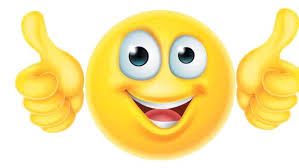 OPISNIK: Učenec/ka mora 12 minut preteči brez ustavljanja. Med tekom se ne pogovarja. Tek začne z visokim štartom.Če učenec opravi s tekom brez odmora je preverjanje opravljeno brez napake.Če se mora učenec ustaviti enkrat, vendar odmor ne traja več kot 15 s, je to napaka, ki bi mu oceno znižala s 5 na 4.Če se mora učenec ustaviti dvakrat (skupaj manj kot 30 s) ali enkrat za več kot 15 s vendar ne več kot 30 s, bi mu te napake oceno znižale s 4 n 3. Če učenec preteče 3/4 časa (9 min), ostalo prehodi, bi na ocenjevanju dobil pozitivno oceno.Če učenec razdaljo prehodi ali prehodi več kot 1/4 časa bi bila ocena negativna.ZAKLJUČNI DEL:Najprej spij malo vode. Če imaš še kaj energije, vrzi 30 metov na koš z različne razdalje ali žongliraj z nogometno žogo in jo odbij 40-krat.Kaj sem se danes naučil/a?Sem bil/a uspešen/a glede na kriterije uspešnosti?Je namen učenja dosežen?Kaj lahko naredim, da svoje znanje še izboljšam?Če ti kaj ni jasno in ne razumeš, mi pošlji sporočilo po eAsistentu. Pri tem naj ti pomagajo starši. Pri vsaki učni uri v eAsistentu imate možnost klikniti na oblaček – komunikacija in poslati vprašanje ali povratno informacijo o učenju.